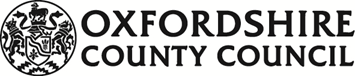 Provider Forum Event for the Provision of Detoxification and Residential Rehabilitation Services for Adults with Problematic Substance MisusePROVIDER FORUM EVENT25th August 202110:00am to 12:00pmVia MS TeamsOxfordshire County Council is inviting interested providers to a virtual Provider Forum event on 25th August 2021 via Microsoft Teams between 10:00am – 12:00 pm.Oxfordshire County Council are currently going through the process of re-procuring their Approved Provider List Framework for the provision of Residential Detoxification and Rehabilitation Services for Adults with Problematic Substance Use which is due to end on 30th April 2022. This event seeks to inform interested providers about our plans for the new Framework Agreement and the process to apply to join.  There will also be an opportunity for you to feed back on what is presented and any existing experience of the current framework. We are keen for current providers on the Framework to attend in order to learn what has worked and hasn’t worked for you under this agreement. This is also an opportunity for any interested providers to learn about Oxfordshire’s Framework and what you can expect. The schedules for the new Framework are currently in draft format so this event will provide an opportunity to provide your views before these are finalised. If you are interested in attending this event, please contact Mark Jermy, Category Manager – Public Health at mark.jermy@oxfordshire.gov.uk with your details and joining details will be sent to you.If you are unable to attend but would still like to receive some information and/or provide any feedback, please also get in touch and we may be able to facilitate this. 